Reasons to Stay Alive by Matt Haig in chapter 4Analysis: Make a flextangle, p. 154Make a flextangle in which you present the highlights of your analysis. When finished, the flextangle can be folded infinitely. Be careful when you fold and glue it together. Your flextangle should consist of writing, quotations, and illustrations. Most importantly, it should leave no blank spaces on the paper. Use a pencil to sketch, but for the best results, use a black pen to write and outline illustrations and colorful crayons to color in illustrations or the background!Row A: title, author, genre, intentionRow B: main argument(s) and claims used to support itRows C and D: Choose from the list belowStyle of writingModes of persuasionStatistics in the textParallels to other texts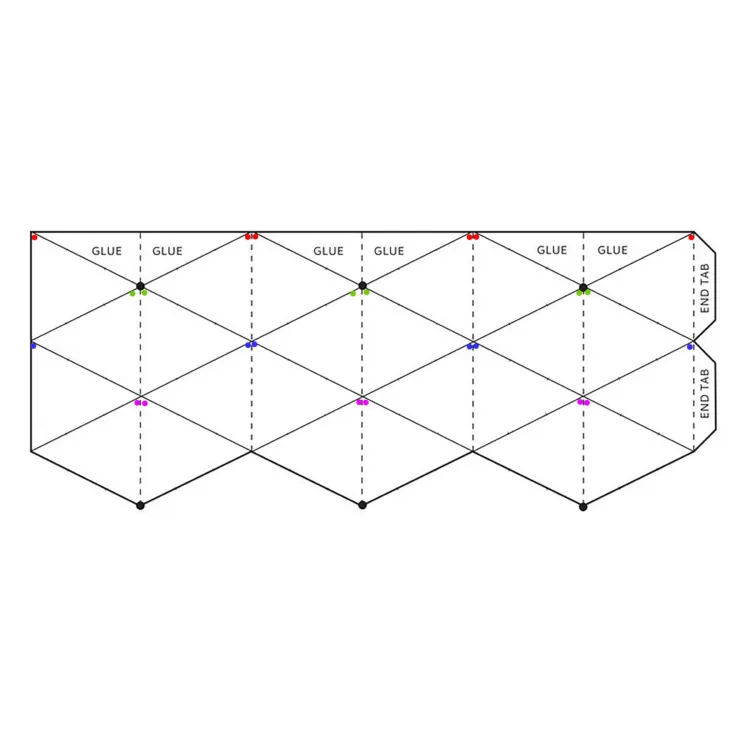 